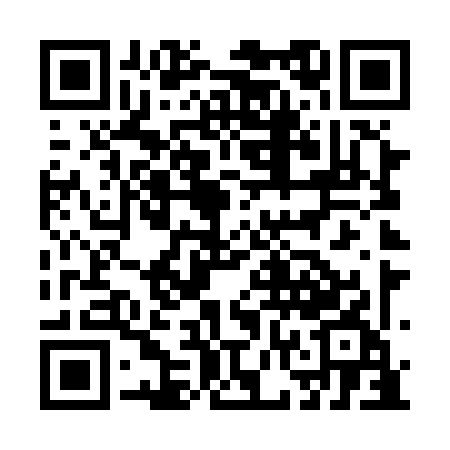 Prayer times for Grand-Lac-Neigette, Quebec, CanadaWed 1 May 2024 - Fri 31 May 2024High Latitude Method: Angle Based RulePrayer Calculation Method: Islamic Society of North AmericaAsar Calculation Method: HanafiPrayer times provided by https://www.salahtimes.comDateDayFajrSunriseDhuhrAsrMaghribIsha1Wed3:295:1312:305:347:479:322Thu3:275:1112:305:347:499:343Fri3:245:1012:305:357:509:364Sat3:225:0812:295:367:529:385Sun3:205:0612:295:377:539:406Mon3:175:0512:295:387:549:427Tue3:155:0312:295:397:569:458Wed3:135:0212:295:407:579:479Thu3:115:0012:295:407:599:4910Fri3:084:5912:295:418:009:5111Sat3:064:5812:295:428:019:5312Sun3:044:5612:295:438:039:5513Mon3:024:5512:295:448:049:5814Tue2:594:5412:295:448:0510:0015Wed2:574:5212:295:458:0710:0216Thu2:554:5112:295:468:0810:0417Fri2:534:5012:295:478:0910:0618Sat2:514:4912:295:478:1010:0819Sun2:494:4712:295:488:1210:1120Mon2:474:4612:295:498:1310:1321Tue2:454:4512:295:508:1410:1522Wed2:434:4412:295:508:1510:1723Thu2:414:4312:305:518:1610:1924Fri2:394:4212:305:528:1810:2125Sat2:374:4112:305:528:1910:2326Sun2:364:4012:305:538:2010:2527Mon2:354:4012:305:548:2110:2528Tue2:354:3912:305:548:2210:2629Wed2:344:3812:305:558:2310:2730Thu2:344:3712:305:568:2410:2731Fri2:344:3712:305:568:2510:28